PROGRAMME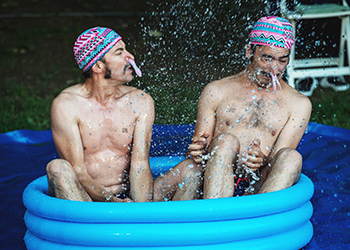 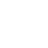 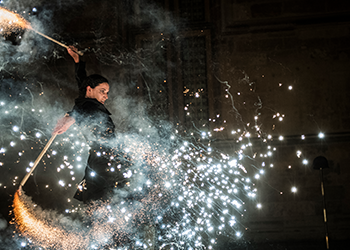 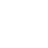 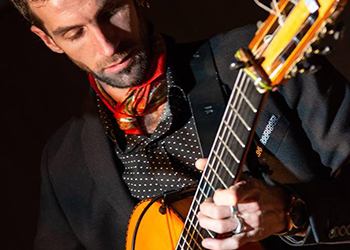 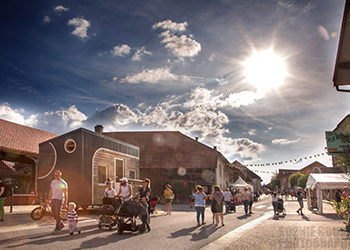 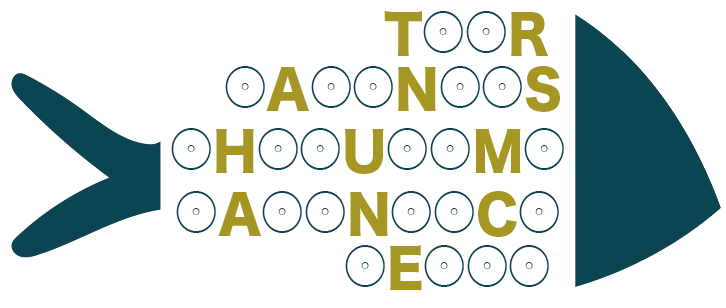 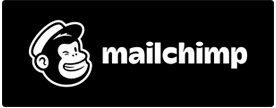 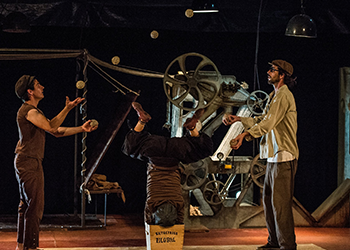 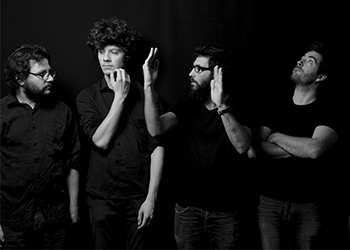 